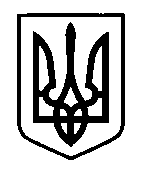 УКРАЇНАПрилуцька міська радаЧернігівська областьУправління освіти Про тимчасове призупинення освітнього процесу в закладах загальної середньої та позашкільної освіти міста Відповідно до розпорядження міського голови від 31.01.2020 №22-р «Про обмежувальні заходи у зв’язку з захворюванням на грип та ГРВІ» та з метою зниження кількості хворих в організованих колективах дітей від 7 до 17  років,НАКАЗУЮ:Директорам закладів загальної середньої та позашкільної освіти: Призупинити освітній  процес на період дії  обмежувальних заходів з 03 до 12 лютого 2020 року включно.1.2     Вжити заходів щодо забезпечення виконання навчальних програм учнями шляхом інтенсифікації, ущільнення навчального матеріалу та організації самостійної роботи учнів через використання веб-сайтів закладів освіти.Узяти під контроль перебування вдома дітей-сиріт, дітей позбавлених батьківського піклування, дітей з соціально незахищених сімей.Забезпечити у закладах освіти температурний режим у межах мінімально допустимих норм та проведення комплексу робіт щодо підтримання функціонування інженерних мереж та комунікацій.Скласти графіки роботи адміністрацій закладів, педагогічних працівників  та обслуговуючого персоналу на період тимчасового призупинення освітнього  процесу.  Надавати можливість педагогічним та іншим працівникам взяти відпустку без збереження заробітної плати.Забезпечити коригування календарного планування вчителів-предметників.В разі виникнення надзвичайних ситуацій у  закладах освіти  терміново інформувати начальника управління освіти.Контроль за виконанням даного наказу залишаю за собою.Начальник управління освіти				                             С.М.ВОВК31 січня   2020  рокуНАКАЗм. Прилуки№29